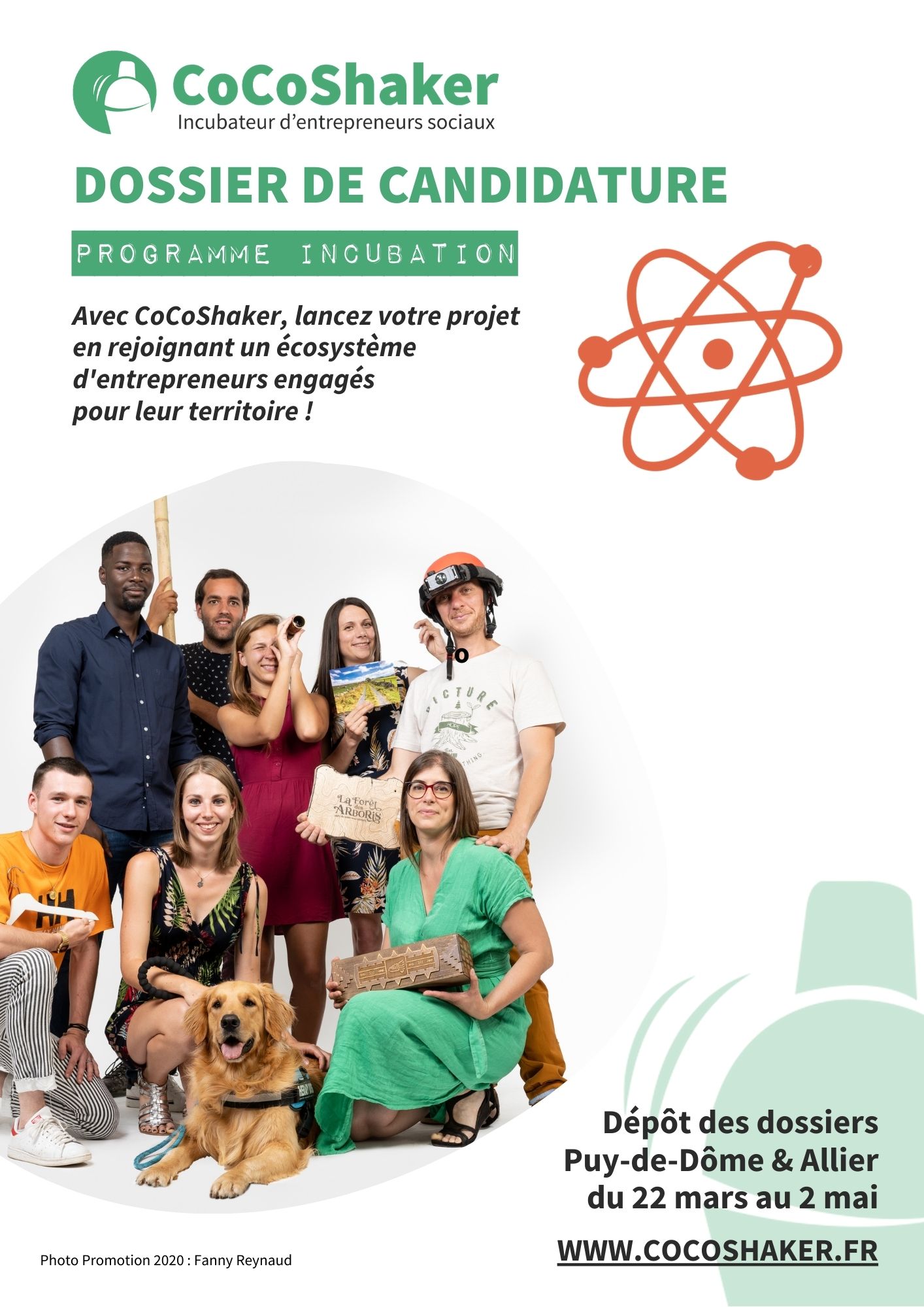 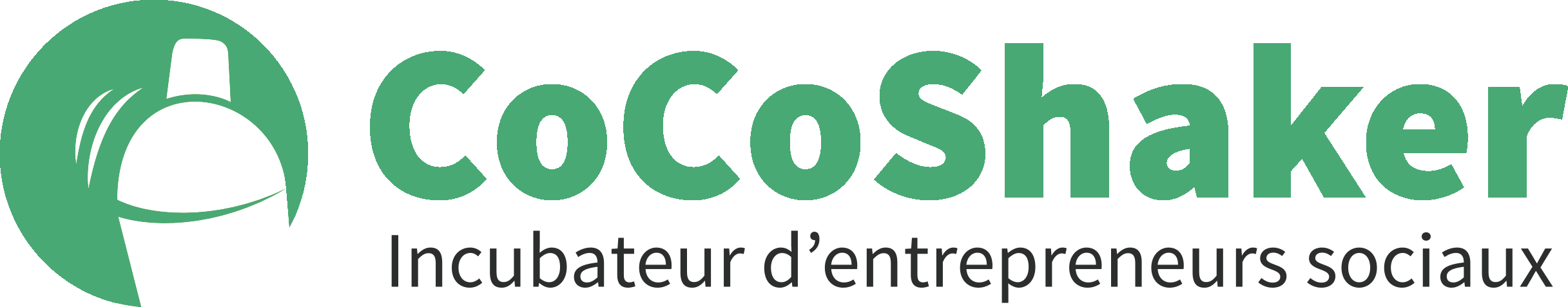 Vous portez un projet qui répond à un besoin social et/ou environnemental ?Vous ressentez le besoin d'être accompagné dans votre aventure entrepreneuriale ?Postulez pour intégrer l’incubateur CoCoShaker et ainsi rejoindre un écosystème d’entrepreneurs engagés pour leur territoire.CoCoShaker lance son 6ème Appel à Candidature INCUBATION destiné aux personnes souhaitant développer un projet à impact social et/ou environnemental sur le territoire Auvergnat.Les candidatures sont ouvertes du 22 mars au 2 mai 2021.Comment postuler ?1- Téléchargez le dossier et complétez-le à votre rythme.Renommez le fichier par le nom de votre projet en majuscule “NOMDUPROJET”Ce dossier a pour but de nous aider à mieux vous connaître. Les informations recueillies sont confidentielles.2- Une fois finalisé, remplissez le formulaire de candidaturehttps://forms.gle/RjQsZ8xJVqCBR7cG63- Pour valider votre candidature, n'oubliez pas d'envoyer votre dossier et votre CV par email à pauline@cocoshaker.frDate limite pour postuler : 2 mai 2021TABLE DES MATIÈRESCliquez sur les liens pour accéder directement !À PROPOS DE L’ACCOMPAGNEMENT COCOSHAKER CoCoShaker est un incubateur d’entrepreneuriat social, conçu spécifiquement pour accompagner, en région Auvergne-Rhône-Alpes, les personnes qui veulent créer une entreprise tout en répondant à un besoin peu ou pas résolu sur le plan social et/ou environnemental. Depuis 2015, CoCoShaker a accompagné 49 projets. D’après la Mesure d'impact isolé 2020, 72% des projets incubés sont devenus des entreprises pérennes. 73% de ces projets sont à vocation sociale et 27% sont à vocation écologique.En 2021, nous lançons deux incubations simultanées sur deux départements d’Auvergne : le Puy-de-Dôme (6ème promotion) et l’Allier (2ème promotion). Cet accompagnement s’adresse à toute équipe ou porteur de projets qui met son impact social et/ou environnemental  au cœur de sa mission d’entreprise. L’appel à candidatures est ouvert à toutes les personnes portant un projet en Auvergne, pour deux incubations territoriales : Allier Puy-de-Dôme LE PROGRAMME « INCUBATION » - FORMAT DE 7 MOIS De mai 2021 à décembre 2021  Ateliers en groupe en présentiel sur le Puy-De-Dôme ou sur l’AllierExemples de thématiques : Business Plan Social, Impact Social, Statuts juridiques, Commercialisation, Communication, Financement, Profil entrepreneurial...Ateliers en visioconférences en commun entre les deux promotionsAccompagnement stratégique individuel : par l’équipe CoCoShaker et par un parrain/marraine par projet. Suivi collectif et individuel personnaliséMéthodes collaboratives, mise en réseauVisibilité médias & événementielsNos partenaires opérationnels : CRESS Auvergne Rhône Alpes, Centre d’Innovation Sociale Clermont Auvergne, France Active, L’atelier des dialogues, L’Aperetik/Decapsul...PROJETS À FINALITÉ SOCIALE ET/OU ENVIRONNEMENTALE  ?Sociale et/ou environnementale 👥 Exemples de besoins sociaux auxquels une entreprise peut répondre : Le vieillissement de la population, réduire les exclusions,  les modes de consommation sains et durables, corriger des inégalités d’accès (aux soins, à l’emploi, à l’éducation, à l’habitat/logement, à l’alimentation, à la culture) ou encore développer l’accessibilité aux personnes fragiles, en difficulté ou isolées (territorialement, socialement, économiquement ou culturellement). Économie Circulaire ♻️ Exemples de domaines dans lesquels une entreprise peut entreprendre : promouvoir le circuit court, le zéro déchet, produire en éco-conception, valoriser le recyclage, le consignage ou encore le réemploi de matériaux… Cet accompagnement est réalisé avec nos partenaires experts du sujet : Le Valtom (Syndicat pour la valorisation et le traitement des déchets ménagers et assimilés ), SUEZ (groupe français de gestion de l’eau et des déchets) et Picture Organic Clothing (Vêtements & accessoires écologiques, bios et recyclés pour le snowboard, ski, outdoor, surf)CRITÈRES DE SÉLECTION Entrepreneur.e.s 👤Engagement directement lié à la finalité sociale et/ou environnemental du projet.Posture et qualités entrepreneuriales du ou des entrepreneur.e.s.Être ouvert aux méthodes collaboratives.Projet Répond à un besoin social et/ou environnemental essentiel peu ou mal couvert surle territoire auvergnat. Implique des acteurs du territoire pour le développement du projet. Rechercher la pérennité via un modèle économique viable.Réalisation d’une première expérimentation terrain.Stade d’avancement ayant dépassé la phase d’amorçage du projet. Prérequis pour l’accompagnementDisponibilité et engagement actif pour l’incubation.Liberté d'action pour se consacrer au développement du projet. Volonté d’intégrer et participer activement à la communauté locale (implication dans la vie de l’incubateur et du groupe, collaboration entre pairs, ambassadeur actif de CoCoShaker). RÉUNIONS D’INFORMATION Dans le cadre de l’Appel à Candidature, des réunions d’information sont organisées pour vous renseigner sur l’incubateur et les modalités de candidature : 24 mars, 11h à 12h30 -  Présentation de l’appel à candidatures & Questions / Réponses2 avril, 11h à 12h30 - Webinaire - Témoignages entrepreneurs7 avril,  Journée shaker de territoire à Varennes-sur-Allier - Ecocentre Atelier - Dossier de candidature : Aide pour remplir son dossier de candidature et répondre à vos questions : 12 avril, 14h à 15h30 : Présentiel sur Clermont-Ferrand (1 Rue Verdier Latour)16 avril,  9h à 10h30 : Visioconférence sur Zoom20 avril : Journée Marathon dans l’Allier26 avril, 17h à 18h30 : Visioconférence sur ZoomPour chaque événement, inscription requise par mail et pour toutes informations, vous pouvez contacter : leo@cocoshaker.frPour les dernières mises à jour en fonction de la situation sanitaire, suivez-nous sur les réseaux sociaux @cocoshakerincubFacebook : CoCoShaker - Instagram : cocoshaker - Twitter :@shaker_co  - LinkedIn : CoCoShakerMODALITÉS POUR DÉPOSER SON DOSSIER1- Téléchargez le dossier et complétez-le à votre rythme.Renommez le fichier par le nom de votre projet en majuscule “NOMDUPROJET”Ce dossier a pour but de nous aider à mieux vous connaître. Les informations recueillies sont confidentielles.2- Une fois finalisé, remplissez le formulaire de candidaturehttps://forms.gle/RjQsZ8xJVqCBR7cG63- Pour valider votre candidature, n'oubliez pas d'envoyer votre dossier et votre CV par email à pauline@cocoshaker.frDate limite pour postuler : 2 mai 2021LE PROCESSUS DE SÉLECTIONÉtape 1 : Dépôt du dossier de candidature et lecture par l’équipe CoCoShaker pour vérifier l’adéquation avec les critères de sélection.Étape 2 : premier échange individuel avec un membre de l’équipe CoCoShaker  → Première semaine de maiÉtape 3 (si le projet est retenu suite à l’étape 2) : participation à une journée de sélection des projets - échanges et présentation.10 mai 2021 : Journée de sélection dans l’Allier 11 mai 2021 : Journée de sélection dans le Puy-de-dômeÉtape 4 (si le projet est retenu suite à l’étape 3) : participation aux deux jours d’intégration et début du parcours d’incubation. → 19 & 20 mai 2021 : Journées d’intégration Promotion Allier et Puy-de-dômeN’hésitez pas à nous contacter par mail ou par téléphone pour tout complément d’information sur le processus de sélection.DOSSIER À COMPLÉTERFiche d’identité Coordonnées du/des porteur.se.s de projet (Remplir pour chaque membre de l’équipe)Nom :  Prénom :  Date de naissance :  Adresse :  E-mail :  Téléphone :  Le territoire envisagé pour l’incubation : Puy-de-Dôme (Clermont-Ferrand)Allier (incubation itinérante)Vous et votre équipe Présentez-vous, ainsi que les principaux membres de l’équipe à ce jour (5 lignes par personne)Quelles sont les compétences/savoir-faire/savoirs que vous maîtrisez à ce jour ? Et celles qui vous semblent insuffisantes pour mener votre projet ?Pourquoi vouloir lancer ce projet (motivation personnelle, moteurs, déclics) ?Quel est le premier risque que vous ayez pris à ce jour pour votre projet ?Depuis quand travaillez-vous sur le projet, combien de temps y consacrez-vous aujourd’hui ? Avez-vous une activité professionnelle en parallèle de votre projet ? Si oui, comment combinez-vous les deux ? Quelles sont vos sources de revenus actuelles ? Envisagez-vous votre projet comme une activité principale et si oui à quelle échéance ?Racontez-nous vos expériences entrepreneuriales (associative, politique, économique) ou vos engagements personnels (prise d’initiative) ?Votre projetNom du projet 11. Nom du projet :12. Présentez votre projet en une phrase :13. Forme juridique (envisagée  ou actuelle, en précisant la date de création) :14. Site internet  ou réseaux sociaux (si existants) :Le besoin social couvert15. À quel besoin social et/ou environnemental essentiel peu ou pas couvert sur le territoire votre projet souhaite-t-il apporter une réponse ? Quelles sont les origines de ce besoin ?16. Quels sont les publics ciblés par le besoin social (bénéficiaires et client.es.s) ? (Merci d’être précis.e : h/f, âge, lieu d’habitation, catégorie socio-professionnelles…).Pouvez-vous les quantifier ?La solution envisagée à ce jour 17. Présentez la solution envisagée, en 10 lignes maximum18. Qui sont les autres acteurs qui agissent sur cette solution ? Citez au moins 3 concurrents potentiels identifiés même s’ils sont indirects.19. Quelle est votre valeur ajoutée ? 20. Quelle sera l’offre de service ou le produit proposé par l’entreprise ? 21. À quel secteur votre projet répond-il le mieux ?  (deux réponses possibles)☐ Lien social (cohésion sociale / grande exclusion)☐ Développement local et dynamique territoriale☐ Justice☐ Éducation☐ Alimentation☐ Handicap☐ Insertion et lutte contre l’exclusion☐ Santé☐ Bien vieillir☐ Mobilité☐ Habitat et mal-logement☐ Circuits - court☐ Énergies renouvelables☐ Environnement, agro-écologie☐ Autre : 22. Votre projet relève-t-il spécifiquement du champ de l’économie circulaire :☐ Oui ☐ Non Les ressources territoriales et l’entrepreneuriat social23. Quelles ressources du territoire auvergnat comptez-vous mobiliser (structures, financements, ressources humaines/matérielles) ?24. En quoi votre projet s’inscrit-il dans l’entrepreneuriat social (co-construction avec les parties prenantes, lucrativité limitée, partage de la valeur ajoutée, gouvernance participative) ?       B. Le modèle économique et la faisabilité25. Quel  modèle économique, envisagez-vous pour assurer la viabilité de votre projet/ entreprise ? 26. Listez les éléments (4 maximum) concernant les principaux risques et obstacles à la viabilité de votre projet ?27. Quels sont vos besoins en termes de financements et investissements pour le projet (apports personnels compris) ?  Merci de donner des chiffres et les pistes envisagées pour obtenir ces financements C. L’état d’avancement et les perspectives 28. Avez-vous mené des premières études quantitatives et/ou qualitatives à ce jour ? (élaboration de l’idée/de la solution, pré-étude d’opportunité, de marché, rencontre avec vos partenaires potentiels, vos partenariats déjà noués) ? Quelles conclusions en avez-vous tirées ?29. Avez-vous déjà réalisé des premières expérimentations terrain ? 30. Si votre premier test a été réalisé, décrivez-le et partagez-nous les enseignements observés et analysés ?31. Avez-vous déjà rencontré des bénéficiaires / clients potentiels ?4. Dans 5 ans, quel développement souhaiteriez-vous pour votre projet (5 lignes maximum) ?Votre besoin d’accompagnement  32. Pourquoi choisir l’incubateur CoCoShaker ? 33. Listez vos attentes et besoins en intégrant CoCoShaker (maximum 5) ? 34. Quels sont vos défis/objectifs sur les prochains mois ? 35. Avez-vous déjà été accompagné(e) ou êtes-vous en attente d’une réponse de la part par d’une autre structure d’accompagnement ? Si oui, merci de préciser laquelle.36. Vous confirmez votre disponibilité et votre mobilité pour participer à l’accompagnement CoCoShaker de mai à décembre 2021 si vous êtes retenu.e ? A titre indicatif, il s’agit de 4 à 5 ateliers par mois, un suivi individuel régulier et des participations aux événements CoCoShaker. 37. Que pouvez-vous apporter à la communauté CoCoShaker (compétences, réseaux, formations, etc.) ? Quel est pour vous l’intérêt de rejoindre une communauté d’entrepreneurs sociaux ?38. Par quel moyen avez-vous connu CoCoShaker (si c’est via internet, merci de préciser la source) ?Merci ! Au plaisir de lire votre dossier.Étapes réalisées ou en coursNonEn coursOuiPassage de l’idée au projet ☐☐☐Étude du besoin social/environnemental peu ou non couvert  ☐☐☐Étude de marché de l’écosystème et de votre secteur d’activité☐☐☐Premier prototype réalisé☐☐☐Vous avez déjà votre client (ventes réalisées)☐☐☐